PRODUTO EDUCACIONAL – ELEMENTOS PRÉ-TEXTUAISCONFIGURAÇÃO DAS PÁGINASTamanho do papel: padrão A4 (210 x 297 mm)Margens: As folhas devem apresentar margem esquerda e superior a 3 cm; direita e inferior de 2 cm.Espaçamento entre linhas: 1,5Tamanho e forma da letra para os elementos pré-textuais: Times New Roman, tamanho 14/12Tamanho e forma da letra do texto: Times New Roman, tamanho 12 Paginação: As páginas pré-textuais (elementos pré-textuais) são numeradas com algarismos romanos, com exceção da capa (que é contada, mas não numerada). A parte textual (início na página 12 do presente documento) recebe numeração indo-arábica a partir da 2o página textual (página 13 no presente documento), continuando a numeração anterior. Havendo apêndice e anexo, as suas folhas devem ser numeradas de maneira contínua e sua paginação deve dar seguimento à do texto principal.NOME DO ALUNO(CAIXA ALTA – Negrito – Times New Roman - 14)TÍTULO DO PRODUTO EDUCACIONALSubtítulo(Título em CAIXA ALTA – ITÁLICO – Negrito – Times New Roman – 14; Subtítulo na linha seguinte, Itálico, negrito, Times New Romam – 14 -  somente 1a letra em maiúsculo. Ambos com espaçamento 1,5 entre linhas, 6 pts antes e depois do parágrafo)GOIÂNIA2020NOME DO AUTOR(CAIXA ALTA – Times New Roman - 14)TÍTULO DO PRODUTO EDUCACIONALSubtítulo(Título em CAIXA ALTA - NEGRITO – Times New Roman – 14Subtítulo na linha seguinte, negrito, Times New Romam – 14 -  somente 1a letra em maiúsculo. Ambos com espaçamento 1,5 entre linhas, 6 pts antes e depois do parágrafo)Produto Educacional apresentado ao Programa de Pós-Graduação em Ensino na Educação Básica como requisito para obtenção para o título de Mestre(a) em Ensino na Educação Básica Área de Concentração: Ensino na Educação BásicaLinha de Pesquisa: Concepções teórico-metodológicas e práticas docentes ou Práticas escolares e aplicação do conhecimentoOrientador (a): Dr(a). Nome CompletoCo-orientador (a): Dr(a). Nome Completo (QUANDO HOUVER)GOIÂNIA2020Ficha catalográfica (Verso da Folha de Rosto)Ata de Defesa da Dissertação e do Produto Educacional (Disponível no Processo do SEI/UFG, aberto por seu orientador) TIPO DE PRODUTO EDUCACIONAL(De acordo com a Resolução PPGEEB/CEPAE Nº 001/2019)DIVULGAÇÃO (marque uma ou mais alternativas)FINALIDADE PRODUTO EDUCACIONAL (máximo 3 linhas)PÚBLICO ALVO DO PRODUTO EDUCACIONAL (máximo 2 linhas)IMPACTO DO PRODUTO EDUCACIONALREPLICABILIDADE ABRANGÊNCIA DO PRODUTO EDUCACIONALCOMPLEXIDADE DO PRODUTO EDUCACIONALINOVAÇÃO DO PRODUTO EDUCACIONALFOMENTOREGISTRO DE PROPRIEDADE INTELECTUAL TRÂNSFERÊNCIA DO PRODUTO EDUCACIONALDOCUMENTOS COMPROBATÓRIOS SOBRE A TRANSFERÊNCIA DO PRODUTO EDUCACIONAL(insira aqui cópia do documento assinado)DIVULGAÇÃO CIENTÍFICA DO PRODUTO EDUCACIONAL(Apresentações ou publicações referentes à dissertação também podem ser consideradas.Informe pelo menos as publicações e apresentações em no Seminário de Dissertações do PPGEEB)REGISTRO(S) E DISPONIBILIZAÇÃO DO PRODUTO EDUCACIONAL(essa parte deve vir em um página sozinha, na parte inferior)GUIMARÃES, Siely da Silva. Meu aluno errou! E agora? Narrando experiências e práticas de uma professora de matemática. 2018. 70f. Produto Educacional relativo a Dissertação (Mestrado em Ensino na Educação Básica) – Programa de Pós Graduação em Ensino na Educação Básica, Centro de Ensino e Pesquisa Aplicada à Educação, Universidade Federal de Goiás, Goiânia, GO.RESUMO Este Produto Educacional em forma de livro apresenta, por meio de narrativas, os resultados de uma investigação sobre minha própria prática, desenvolvida durante o Mestrado Profissional em Ensino na Educação Básica do Programa de Pós-Graduação Stricto Sensu do CEPAE/UFG, entre os anos de 2016 a 2018, cujo produto final é a dissertação “Uma investigação sobre a própria pratica a partir da análise de erros como estratégia didática nas aulas de matemática”. Dessa forma, narro, analiso e compartilho minhas práticas e experiências, ao usar a estratégia didática da análise de erros em minhas aulas de Matemática. As narrativas de aulas foram inspiradas, principalmente, nos estudos de Connely e Clandinin (1995), Bolívar Botia (2002) e Fiorentini (2010). A coleta de dados ocorreu por meio da observação participante, das descrições e reflexões do diário de campo, das produções escritas dos alunos em relação às atividades aplicadas e recolhidas durante a intervenção e de áudios gravados de todas as aulas, no decorrer de um trimestre. Para a intervenção pedagógica, elaborei 11 planos de aulas, 8 atividades e 1 prova escrita, a serem trabalhadas em 22 horas/aula, abordando os seguintes conceitos algébricos: expressões algébricas, sequências e regularidades, valor numérico de uma expressão algébrica, simplificação de expressões algébricas, sentença Matemática e igualdade, equação do 1º grau e sua solução, princípio de equivalência.  Palavras-Chave: Educação Matemática. Ensino e Aprendizagem. Análise de Erros. Pesquisa sobre a Própria Prática. Narrativas de aulas. Ensino.ATENÇÃO: o resumo do produto deve fazer referência ao trabalho de dissertação do qual é oriundo. Deve-se citar o título completo da dissertação e do Curso de Mestrado Profissional Stricto Sensu “Ensino na Educação Básica” do Programa de Pós-Graduação em Ensino na Educação Básica do Centro de Ensino e Pesquisa Aplicada à Educação (CEPAE) da Universidade Federal de Goiás (UFG )O mesmo vale para o resumo da dissertação, no qual deve-se fazer referencia explicita ao produto educacional e ao programa.SUMÁRIOIntroduçãoUtilize os estilos do Word, que o menu com opções pré-definidas de formatação de textos. Veja na barra do menu visível acima que estão definidos 4 estilos para o presente documento: “Heading 1” (ou “Título 1”); “Heading 2” (ou “Título 2”), “Heading 3” (ou “Título 3”) e “Parágrafo”. Após selecionar um texto, clique no estilo e o texto será formatado de acordo com a definição. É possível criar novos estilos ou modificar os já existentes. Ao usar estilos durante a escrita do texto, o word consegue gerar automaticamente o sumário, lista de figuras entre outros. Há muitas informações entre vídeos e tutorias disponíveis na internet sobre o assunto. Utilize os estilos do Word, que o menu com opções pré-definidas de formatação de textos. Veja na barra do menu visível acima que estão definidos 4 estilos para o presente documento: “Heading 1” (ou “Título 1”); “Heading 2” (ou “Título 2”), “Heading 3” (ou “Título 3”) e “Parágrafo”. Após selecionar um texto, clique no estilo e o texto será formatado de acordo com a definição. É possível criar novos estilos ou modificar os já existentes. Ao usar estilos durante a escrita do texto, o word consegue gerar automaticamente o sumário, lista de figuras entre outros. Há muitas informações entre vídeos e tutorias disponíveis na internet sobre o assunto. Utilize os estilos do Word, que o menu com opções pré-definidas de formatação de textos. Veja na barra do menu visível acima que estão definidos 4 estilos para o presente documento: “Heading 1” (ou “Título 1”); “Heading 2” (ou “Título 2”), “Heading 3” (ou “Título 3”) e “Parágrafo”. Após selecionar um texto, clique no estilo e o texto será formatado de acordo com a definição. É possível criar novos estilos ou modificar os já existentes. Ao usar estilos durante a escrita do texto, o word consegue gerar automaticamente o sumário, lista de figuras entre outros. Há muitas informações entre vídeos e tutorias disponíveis na internet sobre o assunto. Utilize os estilos do Word, que o menu com opções pré-definidas de formatação de textos. Veja na barra do menu visível acima que estão definidos 4 estilos para o presente documento: “Heading 1” (ou “Título 1”); “Heading 2” (ou “Título 2”), “Heading 3” (ou “Título 3”) e “Parágrafo”. Após selecionar um texto, clique no estilo e o texto será formatado de acordo com a definição. É possível criar novos estilos ou modificar os já existentes. Ao usar estilos durante a escrita do texto, o word consegue gerar automaticamente o sumário, lista de figuras entre outros. Há muitas informações entre vídeos e tutorias disponíveis na internet sobre o assunto. Utilize os estilos do Word, que o menu com opções pré-definidas de formatação de textos. Veja na barra do menu visível acima que estão definidos 4 estilos para o presente documento: “Heading 1” (ou “Título 1”); “Heading 2” (ou “Título 2”), “Heading 3” (ou “Título 3”) e “Parágrafo”. Após selecionar um texto, clique no estilo e o texto será formatado de acordo com a definição. É possível criar novos estilos ou modificar os já existentes. Ao usar estilos durante a escrita do texto, o word consegue gerar automaticamente o sumário, lista de figuras entre outros. Há muitas informações entre vídeos e tutorias disponíveis na internet sobre o assunto. Utilize os estilos do Word, que o menu com opções pré-definidas de formatação de textos. Veja na barra do menu visível acima que estão definidos 4 estilos para o presente documento: “Heading 1” (ou “Título 1”); “Heading 2” (ou “Título 2”), “Heading 3” (ou “Título 3”) e “Parágrafo”. Após selecionar um texto, clique no estilo e o texto será formatado de acordo com a definição. É possível criar novos estilos ou modificar os já existentes. Ao usar estilos durante a escrita do texto, o word consegue gerar automaticamente o sumário, lista de figuras entre outros. Há muitas informações entre vídeos e tutorias disponíveis na internet sobre o assunto. Título do Capítulo...Subseção (ou seção secundária) do capitulo 1Seção terciária do capítulo 1Título do capítulo 2Subseção do capitulo 2Seção terciária do capítulo 2ElementosObrigatoriedadeObservaçõesCapaObrigatórioFolha de rostoObrigatórioFicha catalográficaObrigatórioTodo tipo de material, mesmo vídeos, softwares etc, pode ter uma ficha catalográfica. Basta solicitar pelo SiBi/UFG. Deve aparecer no verso da folha de rosto.Ata de Defesa da Dissertação e do Produto EducacionalObrigatórioDisponível no Processo do SEI/UFG, aberto por seu orientadorTipo do Produto Ed.ObrigatórioVer tipos na Resolução PPGEEB/CEPAE Nº 001/2019Registros e Disponibilização do Produto EducacionalObrigatórioO registro deve ser feito, obrigatoriamente,  no Portal EduCAPES (https://educapes.capes.gov.br/).Outros tipos de registros são opcionais, entretanto, devem ser informadas nesse mesmo local.Características do Produto EducacionalObrigatórioDedicatóriaOpcionalAgradecimentosOpcionalEpígrafeOpcionalResumoObrigatórioO texto do resumo do produto educacional deve fazer menção à Dissertação com a qual está relacionadoAbstractOpcionalIdêntico ao Resumo, mas traduzido para o inglês.Lista de FigurasOpcionalLista de abreviaturas e siglasOpcionalSumárioDepende do tipo de ProdutoElemento obrigatório para produtos do tipo bibliográfico (ebooks, livros, sequências didáticas, etc), cujas partes são acompanhadas do(s) respectivo(s) número(s) da(s) página(s). Havendo mais de um volume, em cada um deve constar o sumário completo do trabalho. Apêndices e Anexos também devem estar no sumário. Apêndice é um tipo de documento (imagem, figura, entrevistas, roteiros, etc) produzido pelo próprio autor do trabalho. Anexo é um tipo de documento (imagem, figura, etc) produzido por outros.ObservaçãoAo final, apague todas as informações em amarelo e também a presente página inicial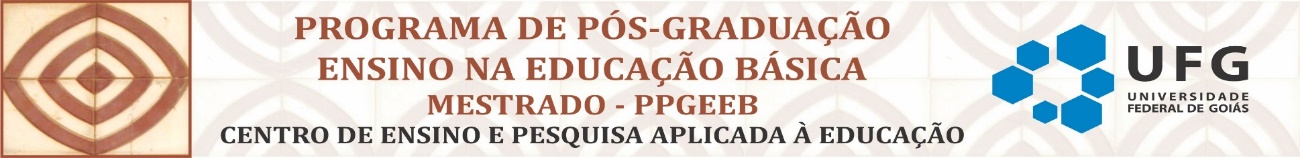 Selecione a categoria adequada e apague as outras Desenvolvimento de material didático e instrucional (propostas de ensino tais como sugestões de experimentos e outras atividades práticas, sequências didáticas, propostas de intervenção, roteiros de oficinas; material textual tais como manuais, guias, textos de apoio, artigos em revistas técnicas ou de divulgação, livros didáticos e paradidáticos, histórias em quadrinhos e similares, dicionários, relatórios publicizados ou não, parciais ou finais de projetos encomendados sob demanda de órgãos públicos); Desenvolvimento de produto (mídias educacionais, tais como: vídeos, simulações, animações, vídeo-aulas, experimentos virtuais, áudios, objetos de aprendizagem, ambientes de aprendizagem, páginas de internet e blogs, jogos educacionais de mesa ou virtuais, e afins; Desenvolvimento de aplicativos (aplicativos de modelagem, aplicativos de aquisição e análise de dados, plataformas virtuais e similares); Desenvolvimento de técnicas (protótipos educacionais e materiais para atividades experimentais, equipamentos, materiais interativos como jogos, kits e similares); Dursos de curta duração e atividades de extensão, como cursos, oficinas, ciclos de palestras, exposições diversas, olímpiadas, expedições, atividades de divulgação científica e outras; Outros produtos como produções artísticas (artes cênicas, artes visuais, música, Instrumentos musicais, partituras, maquete, cartas, mapas ou similares), produtos de comunicação e divulgação científica e cultural (artigo em jornal ou revista, programa de rádio ou TV).Especificação: (De acordo com a tipo escolhido anteriormente, escolha um subtipo que melhor identifica seu produto. Por exemplo: Livro paradidático)(   ) Filme(   ) Hipertexto(   ) Impresso(   ) Meio digital(   ) Meio Magnético(   ) Outros. Especificar: ___Exemplo: Material Paradidático abordando o ensino de números e suas operações destinado a professores que ensinam matemática do 1o ao 5o ano do Ensino FundamentalExemplo: Estudantes do Ensino Médio do Ensino FundamentalO Produto Educacional apresenta (marque somente uma alternativa): (   ) Alto impacto – Produto gerado no Programa, aplicado e transferido para um sistema, no qual seus resultados, consequências ou benefícios são percebidos pela sociedade.(  ) Médio impacto – Produto gerado no Programa, aplicado no sistema, mas não foi transferido para algum segmento da sociedade.(   ) Baixo impacto – Produto gerado apenas no âmbito do Programa e não foi aplicado nem transferido para algum segmento da sociedade.Área impactada pelo Produto Educacional (marque somente uma alternativa):(   ) Ensino(   ) Aprendizagem(   ) Econômico(   ) Saúde (   ) Social (   ) Ambiental (   ) Científico O impacto do Produto Educacional é (marque somente uma alternativa):(   ) Real - efeito ou benefício que pode ser medido a partir de uma produção que se encontra em uso efetivo pela sociedade ou que foi aplicado no sistema (instituição, escola, rede, etc). Isso é, serão avaliadas as mudanças diretamente atribuíveis à aplicação do produto com o público-alvo.(   ) Potencial - efeito ou benefício de uma produção previsto pelos pesquisadores antes de esta ser efetivamente utilizada pelo público-alvo. É o efeito planejado ou esperado.O Produto Educacional foi vivenciado (aplicado, testado, desenvolvido, trabalhado) em situação real, seja em ambiente escolar formal ou informal, ou em formação de professores (inicial, continuada, cursos etc)?(   ) Sim         (   ) NãoEm caso afirmativo, descreva essa situação (informe: Nome da Instituição Escolar e rede de ensino a qual pertence; Nível de Ensino; Ano escolar; Quantidade de Sujeitos Envolvidos; Duração da vivência) (máximo 5 linhas):  Exemplo 1: O produto educacional foi vivenciado com 60 estudantes, de dois 5o anos do Ensino Fundamental, da Escola da Rede Federal, unidade acadêmica da Universidade Federal de Goiás (UFG), intitulada Centro de Ensino e Pesquisa Aplicada à Educação (CEPAE). A vivência teve duração de 40 horas. Exemplo 2: O produto educacional foi aplicado com um grupo de 50 professores da Rede Estadual de Ensino de Goiás, em forma de curso de aperfeiçoamento, com 120 horas de duração.   ATENÇÃO: caso seu produto seja um curso de curta duração, informe o tipo (aperfeiçoamento, extensão, etc) e o nível (formação continuada de professores, ensino médio, Ensino Fundamental II, etc), informe a duração em dias e horas, quantidade de participantes, local de realização etcO Produto Educacional pode ser repetido, mesmo com adaptações, em diferentes contextos daquele em que o mesmo foi produzido. (   ) Sim         (   ) NãoA abrangência territorial do Produto Educacional, que indica uma definição precisa de sua vocação, é(   ) Local         (   ) Regional          (   ) Nacional         (   ) InternacionalO Produto Educacional possui (marque somente uma alternativa): (   ) Alta complexidade - O produto é concebido a partir da observação e/ou da prática do profissional e está atrelado à questão de pesquisa da dissertação/tese, apresenta método claro. Explica de forma objetiva a aplicação e análise do produto, há uma reflexão sobre o produto com base nos referenciais teórico e teórico-metodológico, apresenta associação de diferentes tipos de conhecimento e interação de múltiplos atores - segmentos da sociedade, identificável nas etapas/passos e nas soluções geradas associadas ao produto, e existem apontamentos sobre os limites de utilização do produto.(   ) Média complexidade - O produto é concebido a partir da observação e/ou da prática do profissional e está atrelado à questão de pesquisa da dissertação/tese. Apresenta método claro e explica de forma objetiva a aplicação e análise do produto, resulta da combinação de conhecimentos pré-estabelecidos e estáveis nos diferentes atores - segmentos da sociedade.(   ) Baixa complexidade - O produto é concebido a partir da observação e/ou da prática do profissional e está atrelado à questão de pesquisa da dissertação/tese. Resulta do desenvolvimento baseado em alteração/adaptação de conhecimento existente e estabelecido sem, necessariamente, a participação de diferentes atores - segmentos da sociedade.(   ) Sem complexidade - Não existe diversidade de atores - segmentos da sociedade. Não apresenta relações e conhecimentos necessários à elaboração e ao desenvolvimento do produto. O Produto Educacional possui (marque somente uma alternativa): (   ) Alto teor inovativo - desenvolvimento com base em conhecimento inédito.(   ) Médio teor inovativo - combinação e/ou compilação de conhecimentos pré-estabelecidos.(   ) Baixo teor inovativo - adaptação de conhecimento existente.Houve fomento para elaboração ou desenvolvimento do Produto Educacional?(   ) Sim         (   ) NãoEm caso afirmativo, escolha o tipo de fomento:(   ) Programa de Apoio a Produtos e Materiais Educacionais do PPGEEB(   ) Cooperação com outra instituição(   ) Outro. Especifique: ____Houve registro de depósito de propriedade intelectual (   ) Sim         (   ) NãoEm caso afirmativo, escolha o tipo:(   ) Licença Creative Comons(   ) Domínio de Internet (   ) Patente (   ) Outro. Especifique: ____Informe o código de registro: _____Obs: (no caso de creative comons, informe o link do tipo http://creativecommons.org/licenses/by-nc/3.0/br/ ) (Esse link está disponível no cadastro do produto feito no EduCAPES)O Produto Educacional foi transferido e incorporado por outra instituição, organização ou sistema, passando a compor seus recursos didáticos/pedagógicos? (   ) Sim         (   ) NãoEm caso afirmativo, descreva essa transferência (apresente algum tipo de documento comprobatório, como declaração do diretor da instituição ou algo similar) (máximo 5 linhas):Exemplo 1: O Produto Educacional foi transferido para a Rede Municipal de Ensino da cidade de Goiânia, sendo distribuído como material paradidático a seus professores.Exemplo 2:  O Produto Educacional foi transferido para o Centro de Ensino e Pesquisa Aplicada à Educação (CEAE) da Universidade Federal de Goiás (UFG), por meio da doação de 40 cópias, disponíveis aos estudantes na Biblioteca Local.Exemplo 3: O Produto Educacional foi transferido para o Instituto de Ensino Superior, tendo sido disponibilizado gratuitamente à sua comunidade acadêmica por meio do Repositório Institucional dessa instituição, que pode acessado em: http://xxxxx O Produto Educacional foi apresentado (relato de experiência, comunicação científica, palestra, mesa redonda, etc) ou ministrado em forma de oficina, mini-curso, cursos de extensão ou de qualificação etc. em eventos acadêmicos, científicos ou outros? (   ) Sim         (   ) NãoEm caso afirmativo, descreva o evento e a forma de apresentação: Exemplo 1: VIOLA, Paulinho. O samba nem sempre é de uma nota só. Oficina ministrada no I Encontro de Sambistas, Universidade Federal de Goiás, Goiânia, 2015 Exemplo 2: ROSA, Noel. Nunca, sem roupa. Palestra proferida no XXXVI Encontro da Vila. Universidade Federal do Rio de Janeiro (UFRJ), Rio de Janeiro, 2000. Exemplo 3: OLIVEIRA, Angenor. No inverno do tempo da vida, oh Deus, eu me sinto feliz. Curso de formação continuada. Secretaria Estadual de Educação do Estado de Goiás. Goiânia, GO, 1989. O Produto Educacional foi publicado em periódicos científicos, anais de evento, livros, capítulos de livros, jornais ou revistas? (   ) Sim         (   ) NãoEm caso afirmativo, escreva a referência completa de cada publicação: Exemplo 1 (Periódico Científico):MANSILLA, H. C. F. La controversia entre universalismo y particularismo en la filosofia de la cultura. Revista Latinoamericana de Filosofia, Buenos Aires, v. 24, n. 2, primavera 1998.Exemplo 2 (Anais impressos): BRAYNER, A. R. A.; MEDEIROS, C. B. Incorporação do tempo em SGBD orientado a objetos. In: SIMPÓSIO BRASILEIRO DE BANCO DE DADOS, 9., 1994, São Paulo. Anais... São Paulo: USP, 1994. p. 16-29.Exemplo 2b (Anais eletrônicos/digitais): SILVA, R. N.; OLIVEIRA, R. Os limites pedagógicos do paradigma da qualidade total na educação. In: CONGRESSO DE INICIAÇÃO CIENTÍFICA DA UFPe, 4., 1996, Recife. Anais eletrônicos... Recife: UFPe, 1996. Disponível em: <http://www. propesq. ufpe.br/anais/anais/educ/ce04.htm>. Acesso em: 21 jan. 1997.Exemplo 3 (livro):GOMES, L. G. F. F. Novela e sociedade no Brasil. Niterói: EdUFF editora,1998.Exemplo 3b (capítulo de livro)ROMANO, Giovanni. Imagens da juventude na era moderna. In: LEVI, G.; SCHMIDT, J. (Org.). História dos jovens. São Paulo: Companhia das Letras, 1996. p. 7-16.Exemplo 4: Artigo e/ou matéria de jornal ou revistaSILVA, Ives Gandra da. Pena de morte para o nascituro. O Estado de S. Paulo, São Paulo, 19 set. 1998. Disponível em: <http://www.providafamilia.org/pena_morte_nascituro.htm>. Acesso em: 19 set. 1998.Produto Educacional Registrado na Plataforma EduCAPES com acesso disponível no link:http://XXXXXXProduto Educacional disponível, como apêndice da Dissertação de Mestrado do qual é fruto, na Biblioteca de Teses e Dissertações da Universidade Federal de Goiás (UFG) (https://repositorio.bc.ufg.br/tede/ ). (ATENÇÃO: apague essa informação sobre a Biblioteca caso você tenha marcado “NÃO” no TECA)Outras formas de Registro (informar o tipo de registro, número e forma de acesso, como no exemplo do EduCAPES).Outras formas de acesso: (informe links, além dos já informados, ou indique bibliotecas onde está disponível. Para vídeos no youtube, no vimeo ou outros, indique o link.  Caso o produto esteja na Biblioteca do CEPAE ou em outra, informe o nome completo da biblioteca)